Број: 62-16-О/4-1Дана: 07.04.2016.ПРЕДМЕТ: ДОДАТНО ПОЈАШЊЕЊЕ КОНКУРСНЕ ДОКУМЕНТАЦИЈЕ ПОСТУПАК ЈАВНЕ НАБАВКЕ бр. 62-16-О - Набавка потрошног материјала за потребе Центра за судску медицину, токсикологију и молекуларну генетику у оквиру КЦВПИТАЊА ПОТЕНЦИЈАЛНОГ ПОНУЂАЧА:“1. Kolike su procenjene vrednosti partija? Pitanja za partiju br.14-Reagensi za forenzicku analizu  1. Da li  trazeni set za humanu identifikaciju 15 autozomalnih STR lokusa +Amelogenin pod red.br.1 treba da sadrzi sledece lokuse i da bude u pakovanju od 200 reakcija:D8S1179, D21S11, D7S820, CSF1P0, D3S1358, TH01, D13S317, D16S539, D2S1338, D19S433, vWA, TPOX, D18S51, D5S818, FGA, Amelogenin2. Da li trazeni set za humanu identifikaciju za 17 Y-STR lokusa treba da sadrzi sledece lokuse i da bude u pakovanju od 100 reakcija:DYS456, DYS389I, DYS390, DYS389II, DYS458, DYS19, DYS385a/b, DYS393, DYS391, DYS439, DYS635, DYS392, Y GATA H4, DYS437, DYS438, DYS4483. Da li trazeni set reagenasa za kvantitaciju DNK, za ABI 7000 SDS pod rednim brojem 3.treba da bude u pakovanju od 400 reakcija I da sadrzi sledece komponente:-PCR Reaction Mix
-Human DNA Standard
-Human Primer Mix                                                            4. Da li trazena polimeraza pod rednim brojem 4. treba da sadrzi sledece komponente:• 1 tube (50 µl at 5 U/µl) of AmpliTaq Gold® DNA Polymerase (250 units total)
• 1 tube (1.5 mL) of GeneAmp® 10X Gold Buffer (150 mM Tris-HCl, pH 8.0, 500 mM KCl)
• 1 tube (1.5 mL) of 25 mM magnesium chloride.5. Da li trazeni Forenzicki kit pod rednim brojem 5. treba da sadrzi sledece komponenete:Lysis Buffer
Magnetic Particles
BTA Lysis Buffer
Wash Buffer A Concentrate
Wash Buffer B Concentrate
Elution Buffer Proteinase K6. Da li trazeni Forenzicki kit  pod rednim brojem 6. treba da sadrzi sledece komponenete: Lysis Buffer
Magnetic Particles
Wash Buffer A Concentrate
Wash Buffer B Concentrate
Elution BufferPitanja za partiju br.15- Potrosni materijal za kapilarnu elektroforezu, za ABI 3500 HID i ABI 310 GA1. Da li  trazeni polimer pod rednim brojem 1. treba da bude u pakovanju od 5 ml?2. Da li  trazeni buffer with EDTA pod rednim brojem 4. treba da bude u pakovanju od 25 ml3. Za koliko reakcija treba da bude trazeni 500bp size standard pod tackom 11.?Pitanja za partija br. 16-Potrosni materijal za ABI 3500 HID1. Za koliko reakcija  i za koju duzinu fragmenta treba da bude ponudjeni  Genescan 600-LIZ pod red.br.2 ?2. Da li trazeni  BDT v 1.1 RR-100 pod red.br. 14 treba da sadrzi sledece komponente I za koliko reakcija treba da bude:• 800 µl tube of BigDye® Terminator v1.1 Ready Reaction Mix,• 1 tube M13 (-21) Primer,• 1 tube pGEM Control DNA, • 1 ml tube of 5X Sequencing Buffer.Pitanja za partiju br. 17-Prajmeri i BigDye terminator( BDT) reagensi1. Da li  trazeni  BDT v 1.1 RR-100 pod red.br. 5 treba da sadrzi sledece komponente I za koliko reakcija treba da bude:• 800 µl tube of BigDye® Terminator v1.1 Ready Reaction Mix,• 1 tube M13 (-21) Primer,• 1 tube pGEM Control DNA, • 1 ml tube of 5X Sequencing Buffer.2. Koje boje treba da sadrzi Matrix standard pod rednim brojem 6.3. Da li trazeni kit BigDye Xterminator pod tackom 3. treba da sadrzi sledece komponente I za koliko reakcija treba da bude:2 ml XTerminator™ rastvor
9 ml SAM™  rastvor”ОДГОВОРИ НАРУЧИОЦА:1. Наручилац није у законској обавези да објави информацију о процењеним вредностима партија предметног поступка, а како је за врсту критеријума за доделу уговора одређен критеријум 'најнижа понуђена цена', предметна информација би могла да доведе у питање ефикасност и економичност поступка јавне набавке. Одговори за партију бр. 14.Наведени сет локуса у паковању за 200 реакција у потпуности испуњава тражене карактеристике.Наведени сет локуса у паковању за 100 реакција у потпуности испуњава тражене карактеристике.Производ који садржи наведене компоненте у потпуности испуњава захтеване карактеристике. Понуђени производ мора садржати количине компоненти довољне за извођење 400 реакција.GeneAmp® 10X Gold Buffer I MgCl2 нису неопходне компоненете, али полимераза коју наводите у потпуности испуњава тражене карактеристике.Производ који садржи наведене компоненте у потпуности испуњава захтеване карактеристике. Понуђени производ мора садржати количине компоненти довољне за извођење 100 реакција.Производ који садржи наведене компоненте у потпуности испуњава захтеване карактеристике. Понуђени производ мора садржати количине компоненти довољне за извођење 100 реакција.Одговори за партију бр. 15.ДА, полимер за фрагментну анализу потребно је испоручити у паковањима од 5 ml.ДА, buffer with EDTA потребно је испоручити у паковањима од 25 ml.ССтандард за 800 реакција, за фрагменте дужине до 500 bp.Одговори за партију бр. 16.ССтандард за 800 реакција, за фрагменте дузине 20-600 bp.Производ који садржи наведене компоненте у потпуности испуњава захтеване карактеристике. Понуђени производ мора садржати количине компоненти довољне за извођење 100 реакција.Одговори за партију бр. 17.Производ који садржи наведене компоненте у потпуности испуњава захтеване карактеристике. Понуђени производ мора садржати количине компоненти довољне за извођење 100 реакција.Потребно је да Matrix стандард садржи боје TAMRA, RHODAMINE 6G, RHODAMINE 110 i ROX.Производ који садржи наведене компоненте у потпуности испуњава захтеване карактеристике. Понуђени производ мора садржати количине компоненти довољне за извођење 100 реакција.С поштовањем,                          		                                                Комисија за јавну набавку 62-16-ОКЛИНИЧКИ ЦЕНТАР ВОЈВОДИНЕKLINIČKI CENTAR VOJVODINE21000 Нови Сад, Хајдук Вељкова 1, Војводина, Србија21000 Novi Sad, Hajduk Veljkova 1, Vojvodina, Srbijaтеl: +381 21/484 3 484www.kcv.rs, e-mail: tender@kcv.rs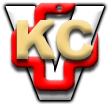 